LIETUVOS RESPUBLIKOS VIDAUS REIKALŲ MINISTERIJADĖL KVIETIME TEIKTI PARAIŠKAS NUMATYTO PARAIŠKŲ TEIKIMO TERMINO NUKĖLIMO	Lietuvos Respublikos vidaus reikalų ministerija, išnagrinėjusi VšĮ Centrinės projektų valdymo agentūros (toliau – CPVA) 2020 m. kovo 17 d. rašte Nr. 2020/2-1958 pateiktas priežastis dėl CPVA paskelbto kvietimo teikti paraiškas Nr. VSF2020.47 pagal Vidaus saugumo fondo programą (toliau – Kvietimas), pagal kurį numatytas paraiškų pateikimo terminas – 2020 m. kovo 27 d., informuoja, kad pritaria Kvietime nurodytų paraiškų pateikimo termino nukėlimui laikotarpiui iki Lietuvos Respublikoje oficialiai paskelbto karantino pabaigos. Jei iki karantino pabaigos Kvietime nurodytos paraiškos nebus pateiktos, siūlome CPVA pratęsti paraiškų pateikimo terminą suteikiant pareiškėjams papildomą iki 15 darbo dienų terminą po Lietuvos Respublikoje paskelbto karantino pabaigos. Vidaus reikalų viceministras							Tautvydas TamulevičiusRasa Butkienė, tel. (8 5) 271 8420, el. p. rasa.butkiene@vrm.ltBiudžetinė įstaiga,  Šventaragio g. 2,  LT-01510  Vilnius,tel.: (8 5)  271 7154 / 271 7178,  faks. (8 5)  271 8551,  el. p. bendrasisd@vrm.lt Duomenys kaupiami ir saugomi Juridinių asmenų registre, kodas 188601464VšĮ Centrinei projektų valdymo agentūraiNr.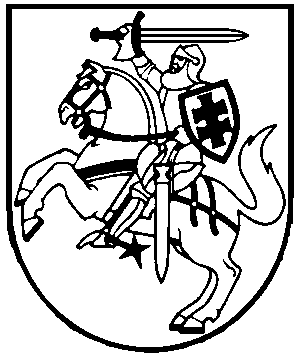 